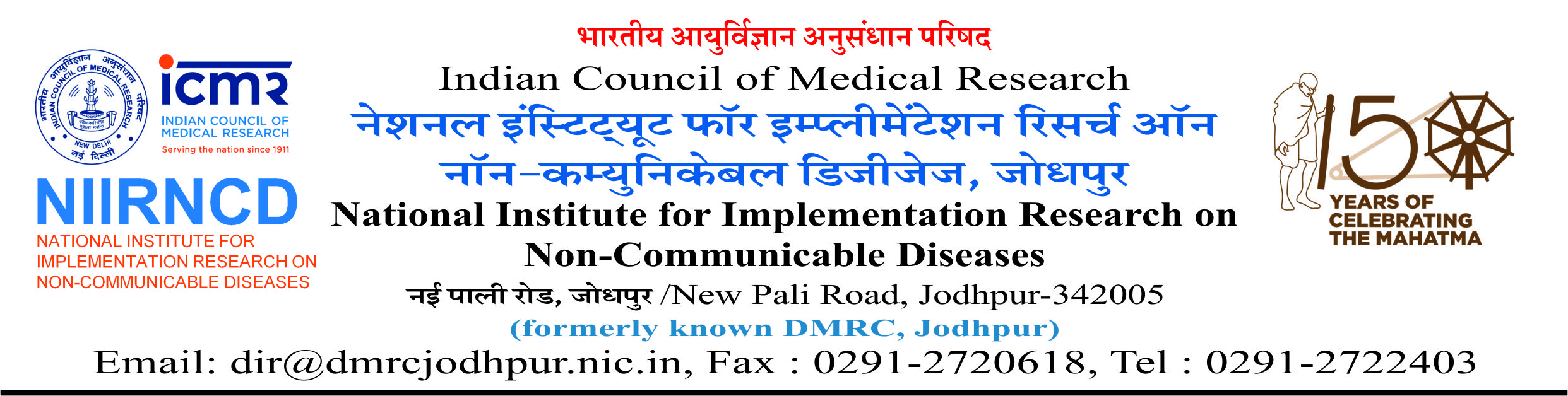 APPLICATION FORMApplication for the post of: __________________________________________Post Code: _______________________________________________________Name of the Project: _______________________________________________________________________________________________________________________________________________________________________________________________________________________________________________Educational Qualifications:- *Experience:-*Attach self attested testimonials in support of your claim.Knowledge of computer applications, if any, please attach certificate/diploma/degree:____________________________________________________________________________________________________________________________________________________________________________________________________________________________________________________________________________________Typing speed on Computers (Key depressions per hour-KDPH)_________________________________________________________________________________________________Name and address of two referees well known with the applicant's work:Declaration*:-(i). I hereby declare that the information furnished above is true, complete and correct to the best of my knowledge and belief. I understand that in the event of any of the information provided by me is being found false or incorrect at any stage, my candidature shall be liable for cancellation / termination without notice or any compensation in lieu thereof. (ii). I hereby certify that I am pursuing …………………………………… Regular Course of Study from ……………………………………………………. University/College/Institution etc.(iii). I hereby certify that I am not pursuing any Regular Course of Study from any of the University/College/Institution etc.(iii). I hereby certify that I am doing ………………..…………………. Regular Job in ……………………………………………………….Govt. Sector on permanent/temporary basis.(iv). I hereby certify that I am not doing any kind of Regular Job in any Govt. Sector either on permanent or temporary basis.(v). I hereby declare that I will deposit/submit my original documents pertaining to the minimum essential qualification to the Institute, if got selected for the post applied. I understand that the original documents shall be returned to me on successful completion of my tenure in the project and proper relieving from the Institute in accordance with the terms and conditions of the offer of appointment being made upon my selection. * Strike out whichever in Not Applicable.NOTE: - Unsigned Application Form shall be rejected summarily.Place: ________________                                                                                          (Signature)Date:_________________                                                                    Name:_________________NO OBJECTION CERTIFICATE FROM THE PRESENT EMPLOYERThis is to certify that Shri/Smt..........................………………………………..............................................................................................................................................................................................................................(Name and Address)  is an employee of ...........................................................…………………………Organization/Department and he/she is presently holding the post of .............................................………. He/She has been working in this Department since .................………. till date. This is to certify that we have no objection to Shri/Smt. ............................………… applying for the post of …………………………………………………at ICMR- NIIRNCD (formerly DMRC), Jodhpur. In the event of his/her selection for the said post Shri/Smt………............................... shall be relieved from his/her duties within a week’s time.Place: ________________                                                                                          (Signature)Date:_________________                                                                    Name:_________________Designation____________________________Office Seal_____________________________Name (In Block Letters)Father’s NameDate of Birth Present age (as on last date/date of application/interview)_______Years_______Months_____DaysGenderMale/Female/TransgenderNationalitySC/ST/OBC/EWS categorySC/ST/OBC/EWS (circle the appropriate & attach certificate)Are you Physically HandicappedYes/NOAddress for correspondenceMobile/Phone No. E-Mail ID (essential for all Scientific/officers and technical posts)Sr. No.Exam PassedBoard/University/InstitutionYear of PassingMarks Obtained in %Major Subjects10th 12th Graduation Post GraduationOther qualification, if anyRegistration No. in Medical Council of India/State (In case of medical candidates/staff nurse only) Registration No. in Medical Council of India/State (In case of medical candidates/staff nurse only) Registration No. in Medical Council of India/State (In case of medical candidates/staff nurse only) Sr. No.Name of InstitutionDesignation heldPay Scale/Salary DrawnFrom DateTill DateDuration in Years, Months & DaysNature of work performedName Occupation or PositionAddress with telephone No. & e-mail